НАРУЧИЛАЦКЛИНИЧКИ  ЦЕНТАР ВОЈВОДИНЕул. Хајдук Вељкова бр. 1, Нови Сад(www.kcv.rs)ОБАВЕШТЕЊЕ О ЗАКЉУЧЕНОМ УГОВОРУ У  ПОСТУПКУ ЈАВНЕ НАБАВКЕ БРОЈ 200-13-O, партија 2Врста наручиоца: ЗДРАВСТВОВрста предмета: Опис предмета набавке, назив и ознака из општег речника набавке: набавка регистрованих лекова са Листе лекова за потребе Клиничког центра Војводине, партија 2 - nutriflex lipid peri 1250мл или одговарајуће, nutriflex lipid plus 1250мл или одговарајуће33600000 – фармацеутски производиУговорена вредност: без ПДВ-а 1.232.200,00  динара, односно 1.330.776,00 динара са ПДВ-омКритеријум за доделу уговора: економски најповољнија понудаБрој примљених понуда: 1Понуђена цена: Највиша: 1.232.200,00 динараНајнижа: 1.232.200,00 динараПонуђена цена код прихваљивих понуда:Највиша: 1.232.200,00 динара Најнижа: 1.232.200,00 динараДатум доношења одлуке о додели уговора: 18.09.2013.Датум закључења уговора: 30.09.2013.Основни подаци о добављачу:„Б.Браун Адриа РСРБ“ д.о.о., Владимира Поповића 6, БеоградПериод важења уговора: до 31.12.2013 године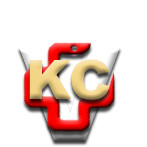 КЛИНИЧКИ ЦЕНТАР ВОЈВОДИНЕ21000 Нови Сад, Хајдук Вељка 1, Србија,телефон: + 381 21 487 22 05; 487 22 17; фаx : + 381 21 487 22 04; 487 22 16www.kcv.rs, e-mail: uprava@kcv.rs, ПИБ:101696893